О признании постановлений № 18-п от 22.05.2017, №38 от 18.06.2021утратившими силуВ соответствии со статьей 98 Федерального закона от 31.07.2020 № 248-ФЗ «О государственном контроле (надзоре) муниципальном контроле в Российской Федерации, Федерального закона от 06.10.2003 № 131 – ФЗ «Об общих принципах организации местного самоуправления в Российской Федерации», Законом Оренбургской области от 21.02.1996 «Об организации местного самоуправления в Оренбургской области»:1.Постановления №18-п от 22.05.2017 Об утверждении Административного регламента исполнения муниципальной функции по осуществлению муниципального контроля за использованием и охраной недр при добыче общераспространенных полезных ископаемых, а также при строительстве подземных сооружений, не связанных с добычей полезных ископаемых  на территории муниципального  образования Костинский сельсовет Курманаевского района, №38-п от 18.06.2021 О внесении изменений и дополнений в постановление администрации от 22.05.2017 №18-п Об утверждении Административного регламента исполнения муниципальной функции по осуществлению муниципального контроля за использованием и охраной недр при добыче общераспространенных полезных ископаемых, а также при строительстве подземных сооружений, не связанных с добычей полезных ископаемых  на территории муниципального образования Костинский сельсовет Курманаевского района утратившими силу.	2. Контроль за исполнением настоящего постановления оставляю за собой 	3. Постановление вступает в силу после опубликования в газете «Вестник Костинского сельсовета» и подлежит размещению на сайте Костинского сельсоветаГлава муниципального образования                                             Ю.А.СолдатовРазослано: в дело, администрации района, прокурору.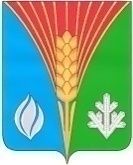 АдминистрацияМуниципального образованияКостинский сельсоветКурманаевского районаОренбургской областиПОСТАНОВЛЕНИЕ23.03.2023 №24-п